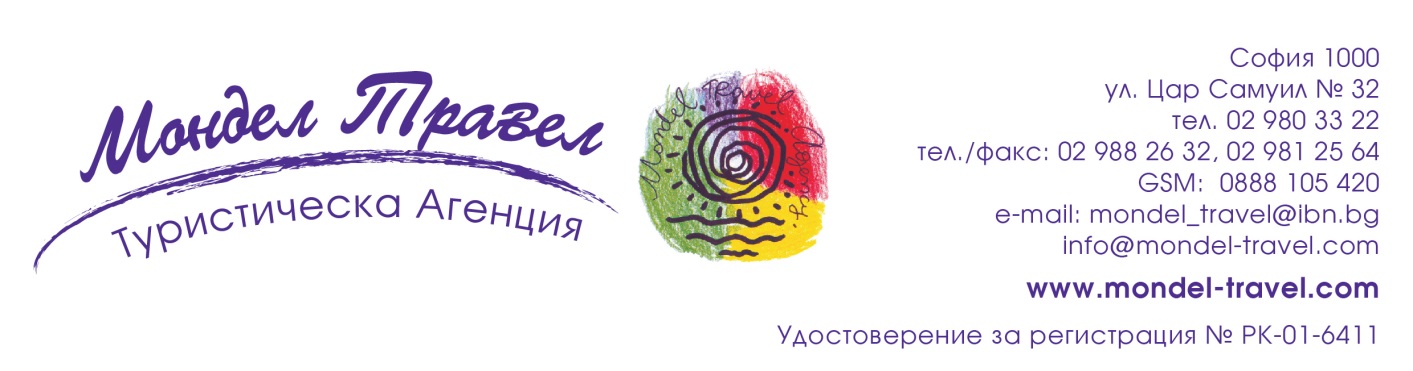 ГЪРЦИЯ - Великден в Серес4 дни / 3 нощувки / 3 закуски / 2 вечери / Празничен Великденски обядМаршрут: София – Кулата – Серес – СофияДата:  от 30 април до 03 май 2021 г.При възможност за качване от: ШЕЛ Пазарджик; ШЕЛ Драгичево; Дупница(разклон магистрала); магазин МЕТРО Благоевград; OMV Сандански; бензиностанция ПЕТРОЛ Кулата1 ден София - СересОтпътуване от София в 08:30 ч., от храм-паметник "Св. Александър Невски", по маршрут София – Серес (230 км магистрален път). Пристигане в Серес и настаняване в хотел „ Elpida resort & SPA Hotel“ 4*. Свободно време за почивка и Спа процедури. Вечеря. Нощувка.2 ден Серес – пещерата Алистрати- Манастира „ Св. Йоан Предтеча“Закуска. По желание и срещу допълнително заплащане, полудневна екскурзия до манастира " Св. Йоан Предтеча" и пещерата Алистрати (заявява се от България). Съществена забележителност на пещерата, която я прави уникална за Гърция са големите размери и богатството от форми на хеликтитите. Във вътрешността на пещерата се срещат още синтрови езерца, корали и драперии. Цветът на пещерните образувания е в зависимост от геоложкия строеж на скалите и наличието на различни химични микроелементи. Пещерата е една от най-големите в Европа. Богатата пещерна украса, както и едрите и различно оцветени сталактити и сталагмити със забележителни форми оставят дълбоки впечатления у посетителите. Връщане в хотела. Свободно време. Вечеря. Нощувка. 3 ден Серес Закуска. Свободно време за почивка, разходка в живописния Серес, Спа процедури. Празничен Великденски обяд. Нощувка.4 ден Серес – СофияЗакуска. Напускане на хотела и отпътуване за България. Пристигане в София.ПАКЕТНА ЦЕНА: 410 лв.Пакетните цени включват:транспорт с лицензиран автобус 3*3 нощувки със закуски в Elpida resort & SPA Hotel 4* www.elpidahotel.eu2 стандартни вечери на блок масаПразничен Великденски обядбезплатно ползване на вътрешен басейн, сауна, джакузи, парна баня и фитнес центърбезплатно WI-FI на територията на хотела
Медицинска застраховка с асистънс на “Bulstrad Life Vienna Insurance Group” покритие 5000 euro пътни и входни такси Екскурзовод/ водач от фирмата организатор
Пакетната цена не включва:допълнителна екскурзия до манастира " Св. Йоан Предтеча" и пещерата Алистрати с включен вход за пещерата – 15 евро. Заявява се от България с основният пакет;доплащане за медицинска застраховка за лица от 71 г. до ненавършени 80 г. – 7 лв.;задължителна туристическа такса в Гърция (за настаняване в хотел 4* - 3 евро на стая на ден; таксата се заплаща на рецепция, лично от гостите на хотела);Доплащане за:Единична стая: 145 лв. Трети възрастен в двойна стая: 380 лв. Деца до 9 г. включително с двама възрастни: 90 лв.Описание на хотела:Местоположение: Хотел Elpida Resort & Spa е идеално разположен в долината Агио Анаргирои с изглед към Акропола на Серес. Той съчетава спокойствието на провинцията с практичността на градския център, тъй като се намира в сърцето на гориста местност само на 15 минути пеша от центъра на Серес. Стаи: Хотел Elpida Resort & Spa разполага с просторни стаи, оборудвани с климатик, централно отопление, телевизор, сешоар и сейф. Гостите могат да се насладят на панорамната гледка от балкона на стаята с питие от мини бара. Стаите разполагат и с безплатна Wi-Fi връзка.  СПА: СПА центърът на хотела предлага на своите гости отопляем закрит басейн, сауна, джакузи и хамам. Предлагат се и различни процедури за красота, включително кални бани, масажи и ароматерапия.Удобства: Поглезете се с ароматна чаша следобедно кафе или питие в бара на хотел Elpida с прекрасна панорама. Ако предпочитате активната почивка, хотелът разполага с фитнес център и тенис корт. За най-малките е предвиден детски кът. Хотелът разполага с банкомат, а гостите са добре дошли да използват безплатния паркинг.Забележки:- Начин на плащане: депозит – 30% от пакетната цена при резервация, доплащане – до 20 дни преди отпътуване.- Минимален брой туристи за осъществяване на екскурзията: 35 туристи.- Срок за уведомяване при недостигнат минимален брой туристи: 7 дни преди началната дата.- Необходими документи: лична карта / задграничен паспорт; няма визови, санитарни и медицински изисквания; за деца до 18 г,. пътуващи с един или без родител, нотариално заверено пълномощно от единия или двамата родители!- Туроператорът си запазва правото да прави промени в реда на екскурзиите и часовете им на провеждане по време на програмата- Застраховките Помощ при пътуване в чужбина и Отмяна на пътуване се сключват със ЗАД „Армеец“, или “Bulstrad Life Vienna Insurance Group”.- Програмата е подходяща за лица с намалена или ограничена подвижност.- Използвани транспортни средства по програмата: автобус.Условия за анулация:В случай на отказ от пътуването и прекратяване на договора от страна на Потребителя, Туроператорът удържа следните неустойки:при наличие на повече от 30 дни преди датата на отпътуване – неустойка не се удържа;от 29-ия до 20 – ия календарни дни преди датата на заминаване се удържа 100% от внесеният депозит;от 20-ия до 10 - ия календарен ден преди датата на заминаване се удържа 75% от общата цена на организираното пътуване;под 10 календарни дни се удържа 100% от стойността на организираното пътуване.Застраховка „Отмяна на пътуване“: предоставяме възможност за сключване на допълнителна застраховка “Отмяна на пътуване” по чл. 80, ал. 1, т.14 от Закона за туризма, покриваща разходите за анулиране на пътуването, за съкращаване и прекъсване на пътуването, поради здравословни причини на пътуващия, негови близки, неотложно явяване на дело, съкращаване от работа и др. Стойността на застраховката се изчислява на база крайна дължима сума по договора, като има значение и възрастта на Потребителя. В зависимост от възрастта на туриста стойността на застраховката е между 3% и 8% върху крайната дължима сума по договора за организирано пътуване.Туроператор “ТА Мондел Травел” е застрахована по смисъла на чл. 97, ал.1 от Закона за туризма в застрахователна компания „ЛЕВ ИНС“ АД със застрахователна полица №00088159/13062010010701 /валидна от 31.07.2020 г. до 30.07.2021 г./